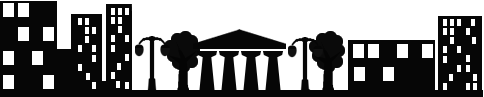 Daugavpilī Informācija par īpašuma struktūru un ziņas par to, vai pašvaldība ir paredzējusi izbeigt līdzdalību kapitālsabiedrībā(tai skaitā līdzdalību citās sabiedrībās)Pašvaldības sabiedrība ar ierobežotu atbildību  “Sadzīves pakalpojumu kombināts”2004.gada 26.oktobrī reģistrēta Latvijas Republikas Uzņēmumu reģistrā ar reģistrācijas Nr.41503002428juridiskā adrese: Višķu iela 21 K, Daugavpils, LV-5410Pašvaldības sabiedrības pamatkapitāls ir 1039911 (viens miljons trīsdesmit deviņi tūkstoši deviņi simti vienpadsmit euro).Pašvaldības sabiedrības pamatkapitāls ir sadalīts 1039911 (viens miljons trīsdesmit deviņi tūkstoši deviņi simti vienpadsmit) daļās.Pašvaldības sabiedrības statūti apstiprināti dalībnieku sapulcē 2020.gada 14.septembrī ar dalībnieku sapulces protokolu Nr.1-4/4.Dalībnieku reģistra nodalījums Nr.6 (LR Uzņēmumu reģistra 12.11.2020. lēmums Nr.6-12/110107/1):Pašvaldības sabiedrības izpildinstitūcija ir valde, kuru pārstāv vienīgais valdes loceklis ar tiesībām pārstāvēt komercsabiedrību atsevišķi, pilnvaru laiks līdz brīdim, kad nominācijas procesa kārtībā valdes locekļa amatā netiks ievēlēts minētais vai cits kandidāts (06.11.2020. dalībnieku sapulces protokols Nr.1-4/5).Pamatojoties uz Daugavpils pilsētas domes 27.05.2021. lēmumu Nr.326 (prot.Nr.21, 31.§) “Par Daugavpils pilsētas pašvaldības līdzdalības pārvērtēšanu kapitālsabiedrībās” pašvaldība saglabāja līdzdalību kapitālsabiedrībā.Pašvaldības sabiedrībai nav līdzdalības citās sabiedrībās.Ieraksta kārtasNr.Daļukārtas numuriDalībnieksDalībnieksDalībnieksDalībniekam piederošodaļu skaitsDaļas nominālvērtība (EUR)Daļu apmaksas stāvoklisIeraksta kārtasNr.Daļukārtas numuriVārds, uzvārds/nosaukumsPersonas kods/reģistrācijas numursAdrese/juridiskā adreseDalībniekam piederošodaļu skaitsDaļas nominālvērtība (EUR)Daļu apmaksas stāvoklis11-1039911Daugavpils pilsētas dome90000077325K.Valdemāra iela 1, Daugavpils, LV-540110399111apmaksāts